Wsparcie bieżącej działalności szkół z polskim językiem nauczania na Litwie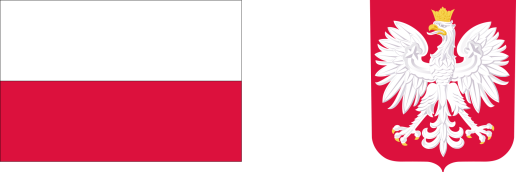 Gimnazjum jest w trakcie realizacji projektu, którego zadaniem jest  „Wsparcie bieżącej działalności szkół z polskim językiem nauczania na Litwie”.Projekt jest finansowany ze środków Kancelarii Prezesa Rady Ministrów w ramach konkursu Polonia i Polacy za Granicą 2022.Niezmiernie cieszymy się, iż projekt umożliwia nam wzbogacenie i uatrakcyjnienie procesu dydaktycznego oraz podnoszenie poziomu edukacji młodego pokolenia. W ramach projektu będą zakupione tablety dla uczniów klasy 0 (przygotowawczej); tablety, meble oraz sprzęt sportowy dla przedszkola; gimnazjum „wzbogaci się” w materiały dydaktyczne, meble dla gabinetu logopedycznego oraz sprzęt sportowy.Dzięki wsparciu finansowemu zyskują uczniowie, ponieważ otrzymują lepszą edukację w lepiej wyposażonych i dostosowanych do ich potrzeb gabinetach gimnazjum. Korzystają również nauczyciele, ponieważ mogą korzystać z pomocy dydaktycznych, które ułatwiają i urozmaicają proces nauczania.  